Amgen Proprietary - ConfidentialBericht über Unerwünschte Ereignisse nach ZulassungAmgen Proprietary - ConfidentialBericht über Unerwünschte Ereignisse nach ZulassungAmgen Proprietary - ConfidentialBericht über Unerwünschte Ereignisse nach ZulassungFORM-100836  v6.0	Gültig ab: 17-Dec-2018FORM-100836  v6.0	Gültig ab: 17-Dec-2018FORM-100836  v6.0	Gültig ab: 17-Dec-2018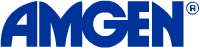 Österreiche-mail Adresse: 	svc-ags-in-at@amgen.comAER Nr.      1. Berichtende Person1. Berichtende Person1. Berichtende Person1. Berichtende Person1. Berichtende Person1. Berichtende Person1. Berichtende Person1. Berichtende Person1. Berichtende Person1. Berichtende Person1. Berichtende Person1. Berichtende Person1. Berichtende Person1. Berichtende Person1. Berichtende Person1. Berichtende Person1. Berichtende Person1. Berichtende Person1. Berichtende Person1. Berichtende Person1. Berichtende Person1. Berichtende Person1. Berichtende Person1. Berichtende Person1. Berichtende Person1. Berichtende Person1. Berichtende Person Arzt/Ärztin Krankenschwester /       Pfleger Apotheker/in Patient/in Arzt/Ärztin Krankenschwester /       Pfleger Apotheker/in Patient/in Arzt/Ärztin Krankenschwester /       Pfleger Apotheker/in Patient/inVorname:	     Vorname:	     Vorname:	     Vorname:	     Vorname:	     Vorname:	     Vorname:	     Vorname:	     Vorname:	     Vorname:	     Nachname: 	     Nachname: 	     Nachname: 	     Nachname: 	     Nachname: 	     Nachname: 	     Nachname: 	     Nachname: 	     Nachname: 	     Nachname: 	     Nachname: 	     Nachname: 	     Nachname: 	     Nachname: 	      Arzt/Ärztin Krankenschwester /       Pfleger Apotheker/in Patient/in Arzt/Ärztin Krankenschwester /       Pfleger Apotheker/in Patient/in Arzt/Ärztin Krankenschwester /       Pfleger Apotheker/in Patient/inAdresse:	     Adresse:	     Adresse:	     Adresse:	     Adresse:	     Adresse:	     Adresse:	     Adresse:	     Adresse:	     Adresse:	     Adresse:	     Adresse:	     Adresse:	     Adresse:	     Adresse:	     Adresse:	     Adresse:	     Adresse:	     PLZ:	     PLZ:	     PLZ:	     PLZ:	     PLZ:	     PLZ:	      Arzt/Ärztin Krankenschwester /       Pfleger Apotheker/in Patient/in Arzt/Ärztin Krankenschwester /       Pfleger Apotheker/in Patient/in Arzt/Ärztin Krankenschwester /       Pfleger Apotheker/in Patient/inStadt:	     Stadt:	     Stadt:	     Stadt:	     Stadt:	     Stadt:	     Stadt:	     Stadt:	     Stadt:	     Stadt:	     Land: 	     Land: 	     Land: 	     Land: 	     Land: 	     Land: 	     Land: 	     Land: 	     Land: 	     Land: 	     Land: 	     Land: 	     Land: 	     Land: 	      Arzt/Ärztin Krankenschwester /       Pfleger Apotheker/in Patient/in Arzt/Ärztin Krankenschwester /       Pfleger Apotheker/in Patient/in Arzt/Ärztin Krankenschwester /       Pfleger Apotheker/in Patient/inTelefon:	     Telefon:	     Telefon:	     Telefon:	     Telefon:	     Telefon:	     Telefon:	     Telefon:	     Telefon:	     Telefon:	     Fax oder email: 	     Fax oder email: 	     Fax oder email: 	     Fax oder email: 	     Fax oder email: 	     Fax oder email: 	     Fax oder email: 	     Fax oder email: 	     Fax oder email: 	     Fax oder email: 	     Fax oder email: 	     Fax oder email: 	     Fax oder email: 	     Fax oder email: 	     2. Verschreibender Arzt / Verschreibende Ärztin (falls nicht die berichtende Person)2. Verschreibender Arzt / Verschreibende Ärztin (falls nicht die berichtende Person)2. Verschreibender Arzt / Verschreibende Ärztin (falls nicht die berichtende Person)2. Verschreibender Arzt / Verschreibende Ärztin (falls nicht die berichtende Person)2. Verschreibender Arzt / Verschreibende Ärztin (falls nicht die berichtende Person)2. Verschreibender Arzt / Verschreibende Ärztin (falls nicht die berichtende Person)2. Verschreibender Arzt / Verschreibende Ärztin (falls nicht die berichtende Person)2. Verschreibender Arzt / Verschreibende Ärztin (falls nicht die berichtende Person)2. Verschreibender Arzt / Verschreibende Ärztin (falls nicht die berichtende Person)2. Verschreibender Arzt / Verschreibende Ärztin (falls nicht die berichtende Person)2. Verschreibender Arzt / Verschreibende Ärztin (falls nicht die berichtende Person)2. Verschreibender Arzt / Verschreibende Ärztin (falls nicht die berichtende Person)2. Verschreibender Arzt / Verschreibende Ärztin (falls nicht die berichtende Person)2. Verschreibender Arzt / Verschreibende Ärztin (falls nicht die berichtende Person)2. Verschreibender Arzt / Verschreibende Ärztin (falls nicht die berichtende Person)2. Verschreibender Arzt / Verschreibende Ärztin (falls nicht die berichtende Person)2. Verschreibender Arzt / Verschreibende Ärztin (falls nicht die berichtende Person)Vorname: 	     Vorname: 	     Vorname: 	     Vorname: 	     Vorname: 	     Vorname: 	     Vorname: 	     Vorname: 	     Vorname: 	     Vorname: 	     Vorname: 	     Vorname: 	     Vorname: 	     Nachname:	     Nachname:	     Nachname:	     Nachname:	     Nachname:	     Nachname:	     Nachname:	     Nachname:	     Nachname:	     Nachname:	     Nachname:	     Nachname:	     Nachname:	     Nachname:	     Telefon: 	     Telefon: 	     Telefon: 	     Telefon: 	     Telefon: 	     Telefon: 	     Telefon: 	     PLZ:	     PLZ:	     PLZ:	     PLZ:	     PLZ:	     PLZ:	     Land: 	     Land: 	     Land: 	     Land: 	     Land: 	     Land: 	     Land: 	     Land: 	     Land: 	     Land: 	     Land: 	     Land: 	     Land: 	     Land: 	     3. Patient/in3. Patient/in3. Patient/in3. Patient/in3. Patient/in3. Patient/in3. Patient/in3. Patient/in3. Patient/in3. Patient/in3. Patient/in3. Patient/in3. Patient/in3. Patient/in3. Patient/in3. Patient/in3. Patient/inLandLandLandLandLandGeburtsdatum*:(Tag-Monat-Jahr)Geburtsdatum*:(Tag-Monat-Jahr)Alter*:  Jahre MonateAlter*:  Jahre MonateAlter*:  Jahre MonateAltersgruppe*: Kleinkind/Säugling KindJugendlich Erwachsen Älterer Patient / Ältere PatientinAltersgruppe*: Kleinkind/Säugling KindJugendlich Erwachsen Älterer Patient / Ältere PatientinAltersgruppe*: Kleinkind/Säugling KindJugendlich Erwachsen Älterer Patient / Ältere PatientinAltersgruppe*: Kleinkind/Säugling KindJugendlich Erwachsen Älterer Patient / Ältere PatientinAltersgruppe*: Kleinkind/Säugling KindJugendlich Erwachsen Älterer Patient / Ältere PatientinAltersgruppe*: Kleinkind/Säugling KindJugendlich Erwachsen Älterer Patient / Ältere PatientinGewicht (kg)Gewicht (kg)Gewicht (kg)Gewicht (kg)Größe (cm)Größe (cm)Größe (cm)Ethnische HerkunftEthnische HerkunftEthnische HerkunftEthnische HerkunftEthnische HerkunftEthnische HerkunftEthnische HerkunftGeschlecht Männlich WeiblichGeschlecht Männlich Weiblich*Zumindest einen Wert angeben (d.h. Geburtsdatum oder Alter oder Altersgruppe) *Zumindest einen Wert angeben (d.h. Geburtsdatum oder Alter oder Altersgruppe) *Zumindest einen Wert angeben (d.h. Geburtsdatum oder Alter oder Altersgruppe) *Zumindest einen Wert angeben (d.h. Geburtsdatum oder Alter oder Altersgruppe) *Zumindest einen Wert angeben (d.h. Geburtsdatum oder Alter oder Altersgruppe) *Zumindest einen Wert angeben (d.h. Geburtsdatum oder Alter oder Altersgruppe) *Zumindest einen Wert angeben (d.h. Geburtsdatum oder Alter oder Altersgruppe) *Zumindest einen Wert angeben (d.h. Geburtsdatum oder Alter oder Altersgruppe) *Zumindest einen Wert angeben (d.h. Geburtsdatum oder Alter oder Altersgruppe) *Zumindest einen Wert angeben (d.h. Geburtsdatum oder Alter oder Altersgruppe) *Zumindest einen Wert angeben (d.h. Geburtsdatum oder Alter oder Altersgruppe) *Zumindest einen Wert angeben (d.h. Geburtsdatum oder Alter oder Altersgruppe) *Zumindest einen Wert angeben (d.h. Geburtsdatum oder Alter oder Altersgruppe) *Zumindest einen Wert angeben (d.h. Geburtsdatum oder Alter oder Altersgruppe) *Zumindest einen Wert angeben (d.h. Geburtsdatum oder Alter oder Altersgruppe) *Zumindest einen Wert angeben (d.h. Geburtsdatum oder Alter oder Altersgruppe) *Zumindest einen Wert angeben (d.h. Geburtsdatum oder Alter oder Altersgruppe) *Zumindest einen Wert angeben (d.h. Geburtsdatum oder Alter oder Altersgruppe) *Zumindest einen Wert angeben (d.h. Geburtsdatum oder Alter oder Altersgruppe) *Zumindest einen Wert angeben (d.h. Geburtsdatum oder Alter oder Altersgruppe) *Zumindest einen Wert angeben (d.h. Geburtsdatum oder Alter oder Altersgruppe) *Zumindest einen Wert angeben (d.h. Geburtsdatum oder Alter oder Altersgruppe) *Zumindest einen Wert angeben (d.h. Geburtsdatum oder Alter oder Altersgruppe) *Zumindest einen Wert angeben (d.h. Geburtsdatum oder Alter oder Altersgruppe) *Zumindest einen Wert angeben (d.h. Geburtsdatum oder Alter oder Altersgruppe) *Zumindest einen Wert angeben (d.h. Geburtsdatum oder Alter oder Altersgruppe) *Zumindest einen Wert angeben (d.h. Geburtsdatum oder Alter oder Altersgruppe) 4. Informationen zum Verdachtspräparat (inklusive Angaben zur Dosierung)4. Informationen zum Verdachtspräparat (inklusive Angaben zur Dosierung)4. Informationen zum Verdachtspräparat (inklusive Angaben zur Dosierung)4. Informationen zum Verdachtspräparat (inklusive Angaben zur Dosierung)4. Informationen zum Verdachtspräparat (inklusive Angaben zur Dosierung)4. Informationen zum Verdachtspräparat (inklusive Angaben zur Dosierung)4. Informationen zum Verdachtspräparat (inklusive Angaben zur Dosierung)4. Informationen zum Verdachtspräparat (inklusive Angaben zur Dosierung)4. Informationen zum Verdachtspräparat (inklusive Angaben zur Dosierung)4. Informationen zum Verdachtspräparat (inklusive Angaben zur Dosierung)4. Informationen zum Verdachtspräparat (inklusive Angaben zur Dosierung)4. Informationen zum Verdachtspräparat (inklusive Angaben zur Dosierung)4. Informationen zum Verdachtspräparat (inklusive Angaben zur Dosierung)4. Informationen zum Verdachtspräparat (inklusive Angaben zur Dosierung)4. Informationen zum Verdachtspräparat (inklusive Angaben zur Dosierung)4. Informationen zum Verdachtspräparat (inklusive Angaben zur Dosierung)4. Informationen zum Verdachtspräparat (inklusive Angaben zur Dosierung)4. Informationen zum Verdachtspräparat (inklusive Angaben zur Dosierung)4. Informationen zum Verdachtspräparat (inklusive Angaben zur Dosierung)4. Informationen zum Verdachtspräparat (inklusive Angaben zur Dosierung)4. Informationen zum Verdachtspräparat (inklusive Angaben zur Dosierung)4. Informationen zum Verdachtspräparat (inklusive Angaben zur Dosierung)4. Informationen zum Verdachtspräparat (inklusive Angaben zur Dosierung)4. Informationen zum Verdachtspräparat (inklusive Angaben zur Dosierung)4. Informationen zum Verdachtspräparat (inklusive Angaben zur Dosierung)4. Informationen zum Verdachtspräparat (inklusive Angaben zur Dosierung)4. Informationen zum Verdachtspräparat (inklusive Angaben zur Dosierung)Produkt(e)DarreichungsformDarreichungsformDarreichungsformDarreichungsformDarreichungsformErste VerabreichungErste VerabreichungLetzte VerabreichungLetzte VerabreichungLetzte VerabreichungLetzte VerabreichungMaßnahmeMaßnahmeMaßnahmeMaßnahmeMaßnahmeDosierung/Dosierungseinheiten/DosierungsintervallDosierung/Dosierungseinheiten/DosierungsintervallApplikationsartApplikationsartApplikationsartApplikationsartIndikationIndikationIndikationLot/Chargen/Serien #:               Bitte geben Sie alle Verdachtspräparate an01 – Fertigpen02 – Fertigspritze03 – Tablette 04 – On Body Injektor (Onpro)05 - Andere01 – Fertigpen02 – Fertigspritze03 – Tablette 04 – On Body Injektor (Onpro)05 - Andere01 – Fertigpen02 – Fertigspritze03 – Tablette 04 – On Body Injektor (Onpro)05 - Andere01 – Fertigpen02 – Fertigspritze03 – Tablette 04 – On Body Injektor (Onpro)05 - Andere01 – Fertigpen02 – Fertigspritze03 – Tablette 04 – On Body Injektor (Onpro)05 - Andere(Tag-Monat-Jahr)(Tag-Monat-Jahr)(Tag-Monat-Jahr)(Tag-Monat-Jahr)(Tag-Monat-Jahr)(Tag-Monat-Jahr)01 – Arzneimittel weiterhin verabreicht02 – Arzneimittel dauerhaft abgesetzt03 – Arzneimittel vorübergehend abgesetzt01 – Arzneimittel weiterhin verabreicht02 – Arzneimittel dauerhaft abgesetzt03 – Arzneimittel vorübergehend abgesetzt01 – Arzneimittel weiterhin verabreicht02 – Arzneimittel dauerhaft abgesetzt03 – Arzneimittel vorübergehend abgesetzt01 – Arzneimittel weiterhin verabreicht02 – Arzneimittel dauerhaft abgesetzt03 – Arzneimittel vorübergehend abgesetzt01 – Arzneimittel weiterhin verabreicht02 – Arzneimittel dauerhaft abgesetzt03 – Arzneimittel vorübergehend abgesetzt(Bitten geben Sie die Lot/Chargen/Serien# unten an)Produkt 1 Ankreuzen, wenn nicht verfügbar oder unbekanntProdukt 2 Ankreuzen, wenn nicht verfügbar oder unbekannt5. Informationen zum Unerwünschten Ereignis (UE):5. Informationen zum Unerwünschten Ereignis (UE):5. Informationen zum Unerwünschten Ereignis (UE):5. Informationen zum Unerwünschten Ereignis (UE):5. Informationen zum Unerwünschten Ereignis (UE):5. Informationen zum Unerwünschten Ereignis (UE):5. Informationen zum Unerwünschten Ereignis (UE):5. Informationen zum Unerwünschten Ereignis (UE):5. Informationen zum Unerwünschten Ereignis (UE):5. Informationen zum Unerwünschten Ereignis (UE):5. Informationen zum Unerwünschten Ereignis (UE):5. Informationen zum Unerwünschten Ereignis (UE):5. Informationen zum Unerwünschten Ereignis (UE):5. Informationen zum Unerwünschten Ereignis (UE):5. Informationen zum Unerwünschten Ereignis (UE):5. Informationen zum Unerwünschten Ereignis (UE):5. Informationen zum Unerwünschten Ereignis (UE):5. Informationen zum Unerwünschten Ereignis (UE):5. Informationen zum Unerwünschten Ereignis (UE):5. Informationen zum Unerwünschten Ereignis (UE):5. Informationen zum Unerwünschten Ereignis (UE):5. Informationen zum Unerwünschten Ereignis (UE):5. Informationen zum Unerwünschten Ereignis (UE):5. Informationen zum Unerwünschten Ereignis (UE):5. Informationen zum Unerwünschten Ereignis (UE):5. Informationen zum Unerwünschten Ereignis (UE):5. Informationen zum Unerwünschten Ereignis (UE):Unerwünschtes Ereignis / SymptomUnerwünschtes Ereignis / SymptomDatum des ersten AuftretensDatum des ersten AuftretensBeendigung des Unerwünschten Ereignisses(Falls der Patient verstarb, Datum des Todes angeben)Beendigung des Unerwünschten Ereignisses(Falls der Patient verstarb, Datum des Todes angeben)Beendigung des Unerwünschten Ereignisses(Falls der Patient verstarb, Datum des Todes angeben)Beendigung des Unerwünschten Ereignisses(Falls der Patient verstarb, Datum des Todes angeben)Beendigung des Unerwünschten Ereignisses(Falls der Patient verstarb, Datum des Todes angeben)SchwerwiegenheitskriterienSchwerwiegenheitskriterienSchwerwiegenheitskriterienSchwerwiegenheitskriterienSchwerwiegenheitskriterienSchwerwiegenheitskriterienSchwerwiegenheitskriterienSchwerwiegenheitskriterienSchwerwiegenheitskriterienSchwerwiegenheitskriterienSteht dieses Ereignis im kausalen Zusammenhang mit den in Abschnitt 4 genannten Produkten?J = JaN = NeinSteht dieses Ereignis im kausalen Zusammenhang mit den in Abschnitt 4 genannten Produkten?J = JaN = NeinSteht dieses Ereignis im kausalen Zusammenhang mit den in Abschnitt 4 genannten Produkten?J = JaN = NeinSteht dieses Ereignis im kausalen Zusammenhang mit den in Abschnitt 4 genannten Produkten?J = JaN = NeinSteht dieses Ereignis im kausalen Zusammenhang mit den in Abschnitt 4 genannten Produkten?J = JaN = NeinSteht dieses Ereignis im kausalen Zusammenhang mit den in Abschnitt 4 genannten Produkten?J = JaN = NeinGegenwärtiger Status01 – beendet02 – fortbestehend03 – tödlich*04 – unbekannt*bitte geben Sie die Todesursache in Abschnitt 9 an, wenn bekanntGegenwärtiger Status01 – beendet02 – fortbestehend03 – tödlich*04 – unbekannt*bitte geben Sie die Todesursache in Abschnitt 9 an, wenn bekanntUnerwünschtes Ereignis / SymptomUnerwünschtes Ereignis / SymptomDatum des ersten AuftretensDatum des ersten AuftretensBeendigung des Unerwünschten Ereignisses(Falls der Patient verstarb, Datum des Todes angeben)Beendigung des Unerwünschten Ereignisses(Falls der Patient verstarb, Datum des Todes angeben)Beendigung des Unerwünschten Ereignisses(Falls der Patient verstarb, Datum des Todes angeben)Beendigung des Unerwünschten Ereignisses(Falls der Patient verstarb, Datum des Todes angeben)Beendigung des Unerwünschten Ereignisses(Falls der Patient verstarb, Datum des Todes angeben)01=tödlich02=lebensbedrohend03=Hospitalisierung/Verlängerung der Hospitalisierung 04=bleibende oder signifikante Behinderung oder Invalidität01=tödlich02=lebensbedrohend03=Hospitalisierung/Verlängerung der Hospitalisierung 04=bleibende oder signifikante Behinderung oder Invalidität01=tödlich02=lebensbedrohend03=Hospitalisierung/Verlängerung der Hospitalisierung 04=bleibende oder signifikante Behinderung oder Invalidität01=tödlich02=lebensbedrohend03=Hospitalisierung/Verlängerung der Hospitalisierung 04=bleibende oder signifikante Behinderung oder Invalidität01=tödlich02=lebensbedrohend03=Hospitalisierung/Verlängerung der Hospitalisierung 04=bleibende oder signifikante Behinderung oder Invalidität01=tödlich02=lebensbedrohend03=Hospitalisierung/Verlängerung der Hospitalisierung 04=bleibende oder signifikante Behinderung oder Invalidität01=tödlich02=lebensbedrohend03=Hospitalisierung/Verlängerung der Hospitalisierung 04=bleibende oder signifikante Behinderung oder Invalidität05=kongenitale Anomalien06=Medizinisch signifikant07=Keines der zuvor genannten / nicht schwerwiegend05=kongenitale Anomalien06=Medizinisch signifikant07=Keines der zuvor genannten / nicht schwerwiegend05=kongenitale Anomalien06=Medizinisch signifikant07=Keines der zuvor genannten / nicht schwerwiegendSteht dieses Ereignis im kausalen Zusammenhang mit den in Abschnitt 4 genannten Produkten?J = JaN = NeinSteht dieses Ereignis im kausalen Zusammenhang mit den in Abschnitt 4 genannten Produkten?J = JaN = NeinSteht dieses Ereignis im kausalen Zusammenhang mit den in Abschnitt 4 genannten Produkten?J = JaN = NeinSteht dieses Ereignis im kausalen Zusammenhang mit den in Abschnitt 4 genannten Produkten?J = JaN = NeinSteht dieses Ereignis im kausalen Zusammenhang mit den in Abschnitt 4 genannten Produkten?J = JaN = NeinSteht dieses Ereignis im kausalen Zusammenhang mit den in Abschnitt 4 genannten Produkten?J = JaN = NeinGegenwärtiger Status01 – beendet02 – fortbestehend03 – tödlich*04 – unbekannt*bitte geben Sie die Todesursache in Abschnitt 9 an, wenn bekanntGegenwärtiger Status01 – beendet02 – fortbestehend03 – tödlich*04 – unbekannt*bitte geben Sie die Todesursache in Abschnitt 9 an, wenn bekanntUnerwünschtes Ereignis / SymptomUnerwünschtes Ereignis / SymptomDatum des ersten AuftretensDatum des ersten AuftretensBeendigung des Unerwünschten Ereignisses(Falls der Patient verstarb, Datum des Todes angeben)Beendigung des Unerwünschten Ereignisses(Falls der Patient verstarb, Datum des Todes angeben)Beendigung des Unerwünschten Ereignisses(Falls der Patient verstarb, Datum des Todes angeben)Beendigung des Unerwünschten Ereignisses(Falls der Patient verstarb, Datum des Todes angeben)Beendigung des Unerwünschten Ereignisses(Falls der Patient verstarb, Datum des Todes angeben)SchwerwiegenheitskriteriumFalls Hospitalisiert / Verlängerung der HospitalisierungFalls Hospitalisiert / Verlängerung der HospitalisierungFalls Hospitalisiert / Verlängerung der HospitalisierungFalls Hospitalisiert / Verlängerung der HospitalisierungFalls Hospitalisiert / Verlängerung der HospitalisierungFalls Hospitalisiert / Verlängerung der HospitalisierungFalls Hospitalisiert / Verlängerung der HospitalisierungFalls Hospitalisiert / Verlängerung der HospitalisierungFalls Hospitalisiert / Verlängerung der HospitalisierungSteht dieses Ereignis im kausalen Zusammenhang mit den in Abschnitt 4 genannten Produkten?J = JaN = NeinSteht dieses Ereignis im kausalen Zusammenhang mit den in Abschnitt 4 genannten Produkten?J = JaN = NeinSteht dieses Ereignis im kausalen Zusammenhang mit den in Abschnitt 4 genannten Produkten?J = JaN = NeinSteht dieses Ereignis im kausalen Zusammenhang mit den in Abschnitt 4 genannten Produkten?J = JaN = NeinSteht dieses Ereignis im kausalen Zusammenhang mit den in Abschnitt 4 genannten Produkten?J = JaN = NeinSteht dieses Ereignis im kausalen Zusammenhang mit den in Abschnitt 4 genannten Produkten?J = JaN = NeinGegenwärtiger Status01 – beendet02 – fortbestehend03 – tödlich*04 – unbekannt*bitte geben Sie die Todesursache in Abschnitt 9 an, wenn bekanntGegenwärtiger Status01 – beendet02 – fortbestehend03 – tödlich*04 – unbekannt*bitte geben Sie die Todesursache in Abschnitt 9 an, wenn bekanntUnerwünschtes Ereignis / SymptomUnerwünschtes Ereignis / SymptomDatum des ersten AuftretensDatum des ersten AuftretensBeendigung des Unerwünschten Ereignisses(Falls der Patient verstarb, Datum des Todes angeben)Beendigung des Unerwünschten Ereignisses(Falls der Patient verstarb, Datum des Todes angeben)Beendigung des Unerwünschten Ereignisses(Falls der Patient verstarb, Datum des Todes angeben)Beendigung des Unerwünschten Ereignisses(Falls der Patient verstarb, Datum des Todes angeben)Beendigung des Unerwünschten Ereignisses(Falls der Patient verstarb, Datum des Todes angeben)SchwerwiegenheitskriteriumAufnahmedatumAufnahmedatumAufnahmedatumAufnahmedatumEntlassungsdatumEntlassungsdatumEntlassungsdatumEntlassungsdatumEntlassungsdatumSteht dieses Ereignis im kausalen Zusammenhang mit den in Abschnitt 4 genannten Produkten?J = JaN = NeinSteht dieses Ereignis im kausalen Zusammenhang mit den in Abschnitt 4 genannten Produkten?J = JaN = NeinSteht dieses Ereignis im kausalen Zusammenhang mit den in Abschnitt 4 genannten Produkten?J = JaN = NeinSteht dieses Ereignis im kausalen Zusammenhang mit den in Abschnitt 4 genannten Produkten?J = JaN = NeinSteht dieses Ereignis im kausalen Zusammenhang mit den in Abschnitt 4 genannten Produkten?J = JaN = NeinSteht dieses Ereignis im kausalen Zusammenhang mit den in Abschnitt 4 genannten Produkten?J = JaN = NeinGegenwärtiger Status01 – beendet02 – fortbestehend03 – tödlich*04 – unbekannt*bitte geben Sie die Todesursache in Abschnitt 9 an, wenn bekanntGegenwärtiger Status01 – beendet02 – fortbestehend03 – tödlich*04 – unbekannt*bitte geben Sie die Todesursache in Abschnitt 9 an, wenn bekanntUnerwünschtes Ereignis / SymptomUnerwünschtes Ereignis / Symptom(Tag-Monat-Jahr)(Tag-Monat-Jahr)(Tag-Monat-Jahr)(Tag-Monat-Jahr)(Tag-Monat-Jahr)(Tag-Monat-Jahr)(Tag-Monat-Jahr)Schwerwiegenheitskriterium(Tag-Monat-Jahr)(Tag-Monat-Jahr)(Tag-Monat-Jahr)(Tag-Monat-Jahr)(Tag-Monat-Jahr)(Tag-Monat-Jahr)(Tag-Monat-Jahr)(Tag-Monat-Jahr)(Tag-Monat-Jahr)Prod 1Prod 1Prod 1Prod 1Prod 2Prod 2Gegenwärtiger Status01 – beendet02 – fortbestehend03 – tödlich*04 – unbekannt*bitte geben Sie die Todesursache in Abschnitt 9 an, wenn bekanntGegenwärtiger Status01 – beendet02 – fortbestehend03 – tödlich*04 – unbekannt*bitte geben Sie die Todesursache in Abschnitt 9 an, wenn bekannt J N N N J N J N N N J N J N N N J NBericht über Unerwünschte Ereignisse nach ZulassungBericht über Unerwünschte Ereignisse nach ZulassungBericht über Unerwünschte Ereignisse nach ZulassungFORM-100836  v6.0	Gültig ab: 17-Dec-2018FORM-100836  v6.0	Gültig ab: 17-Dec-2018FORM-100836  v6.0	Gültig ab: 17-Dec-2018Österreiche-mail address: 	svc-ags-in-at@amgen.comAER Nr.      6.  Relevante Begleitmedikationen:6.  Relevante Begleitmedikationen:6.  Relevante Begleitmedikationen:6.  Relevante Begleitmedikationen:6.  Relevante Begleitmedikationen:6.  Relevante Begleitmedikationen:6.  Relevante Begleitmedikationen:6.  Relevante Begleitmedikationen:6.  Relevante Begleitmedikationen:6.  Relevante Begleitmedikationen:6.  Relevante Begleitmedikationen:6.  Relevante Begleitmedikationen:6.  Relevante Begleitmedikationen:Name des Arzneimittels
(Handelsname wenn bekannt)DosierungDosierungDosierungIndikationIndikationIndikationErste Verabreichung
(Tag-Monat-Jahr)Erste Verabreichung
(Tag-Monat-Jahr)Letzte Verabreichung
(Tag-Monat-Jahr)Letzte Verabreichung
(Tag-Monat-Jahr)KausalitätsverdachtKausalitätsverdachtName des Arzneimittels
(Handelsname wenn bekannt)Dosierung inkl. EinheitenDosierungsintervallDosierungsintervallIndikationIndikationIndikationErste Verabreichung
(Tag-Monat-Jahr)Erste Verabreichung
(Tag-Monat-Jahr)Letzte Verabreichung
(Tag-Monat-Jahr)Letzte Verabreichung
(Tag-Monat-Jahr)JaNein7. Relevante medizinische Vorgeschichte und Allergien*:*Bitte inkludieren Sie auch Alkohol-/Drogen-/Nikotinkonsum bzw. -misbrauch, wenn relevant.7. Relevante medizinische Vorgeschichte und Allergien*:*Bitte inkludieren Sie auch Alkohol-/Drogen-/Nikotinkonsum bzw. -misbrauch, wenn relevant.7. Relevante medizinische Vorgeschichte und Allergien*:*Bitte inkludieren Sie auch Alkohol-/Drogen-/Nikotinkonsum bzw. -misbrauch, wenn relevant.7. Relevante medizinische Vorgeschichte und Allergien*:*Bitte inkludieren Sie auch Alkohol-/Drogen-/Nikotinkonsum bzw. -misbrauch, wenn relevant.7. Relevante medizinische Vorgeschichte und Allergien*:*Bitte inkludieren Sie auch Alkohol-/Drogen-/Nikotinkonsum bzw. -misbrauch, wenn relevant.7. Relevante medizinische Vorgeschichte und Allergien*:*Bitte inkludieren Sie auch Alkohol-/Drogen-/Nikotinkonsum bzw. -misbrauch, wenn relevant.7. Relevante medizinische Vorgeschichte und Allergien*:*Bitte inkludieren Sie auch Alkohol-/Drogen-/Nikotinkonsum bzw. -misbrauch, wenn relevant.7. Relevante medizinische Vorgeschichte und Allergien*:*Bitte inkludieren Sie auch Alkohol-/Drogen-/Nikotinkonsum bzw. -misbrauch, wenn relevant.Datum des ersten Auftretens(Tag-Monat-Jahr)Datum des ersten Auftretens(Tag-Monat-Jahr)Datum des ersten Auftretens(Tag-Monat-Jahr)Datum des ersten Auftretens(Tag-Monat-Jahr)Datum des ersten Auftretens(Tag-Monat-Jahr)Ist die Patientin / Partnerin des Patienten zurzeit schwanger?   Ja  Nein   Unbekannt  nicht zutreffendIst die Patientin / Partnerin des Patienten zurzeit schwanger?   Ja  Nein   Unbekannt  nicht zutreffendIst die Patientin / Partnerin des Patienten zurzeit schwanger?   Ja  Nein   Unbekannt  nicht zutreffendIst die Patientin / Partnerin des Patienten zurzeit schwanger?   Ja  Nein   Unbekannt  nicht zutreffendIst die Patientin / Partnerin des Patienten zurzeit schwanger?   Ja  Nein   Unbekannt  nicht zutreffendStillt die Patientin / die Partnerin des Patienten zurzeit?  Ja  Nein   Unbekannt  nicht zutreffendStillt die Patientin / die Partnerin des Patienten zurzeit?  Ja  Nein   Unbekannt  nicht zutreffendStillt die Patientin / die Partnerin des Patienten zurzeit?  Ja  Nein   Unbekannt  nicht zutreffendStillt die Patientin / die Partnerin des Patienten zurzeit?  Ja  Nein   Unbekannt  nicht zutreffendStillt die Patientin / die Partnerin des Patienten zurzeit?  Ja  Nein   Unbekannt  nicht zutreffendStillt die Patientin / die Partnerin des Patienten zurzeit?  Ja  Nein   Unbekannt  nicht zutreffendStillt die Patientin / die Partnerin des Patienten zurzeit?  Ja  Nein   Unbekannt  nicht zutreffendStillt die Patientin / die Partnerin des Patienten zurzeit?  Ja  Nein   Unbekannt  nicht zutreffend8. Wurden relevante diagnostische Tests durchgeführt?8. Wurden relevante diagnostische Tests durchgeführt?8. Wurden relevante diagnostische Tests durchgeführt?8. Wurden relevante diagnostische Tests durchgeführt?8. Wurden relevante diagnostische Tests durchgeführt?8. Wurden relevante diagnostische Tests durchgeführt?8. Wurden relevante diagnostische Tests durchgeführt?8. Wurden relevante diagnostische Tests durchgeführt?8. Wurden relevante diagnostische Tests durchgeführt?8. Wurden relevante diagnostische Tests durchgeführt?8. Wurden relevante diagnostische Tests durchgeführt?8. Wurden relevante diagnostische Tests durchgeführt?8. Wurden relevante diagnostische Tests durchgeführt? Ja  Nein         Wenn ja, legen Sie bitte die Ergebnisse bei oder füllen Sie die folgende Tabelle aus:Bitte geben Sie die Einheiten an, wo zutreffend (verwenden Sie zusätzliche Seiten, wenn notwendig) Ja  Nein         Wenn ja, legen Sie bitte die Ergebnisse bei oder füllen Sie die folgende Tabelle aus:Bitte geben Sie die Einheiten an, wo zutreffend (verwenden Sie zusätzliche Seiten, wenn notwendig) Ja  Nein         Wenn ja, legen Sie bitte die Ergebnisse bei oder füllen Sie die folgende Tabelle aus:Bitte geben Sie die Einheiten an, wo zutreffend (verwenden Sie zusätzliche Seiten, wenn notwendig) Ja  Nein         Wenn ja, legen Sie bitte die Ergebnisse bei oder füllen Sie die folgende Tabelle aus:Bitte geben Sie die Einheiten an, wo zutreffend (verwenden Sie zusätzliche Seiten, wenn notwendig) Ja  Nein         Wenn ja, legen Sie bitte die Ergebnisse bei oder füllen Sie die folgende Tabelle aus:Bitte geben Sie die Einheiten an, wo zutreffend (verwenden Sie zusätzliche Seiten, wenn notwendig) Ja  Nein         Wenn ja, legen Sie bitte die Ergebnisse bei oder füllen Sie die folgende Tabelle aus:Bitte geben Sie die Einheiten an, wo zutreffend (verwenden Sie zusätzliche Seiten, wenn notwendig) Ja  Nein         Wenn ja, legen Sie bitte die Ergebnisse bei oder füllen Sie die folgende Tabelle aus:Bitte geben Sie die Einheiten an, wo zutreffend (verwenden Sie zusätzliche Seiten, wenn notwendig) Ja  Nein         Wenn ja, legen Sie bitte die Ergebnisse bei oder füllen Sie die folgende Tabelle aus:Bitte geben Sie die Einheiten an, wo zutreffend (verwenden Sie zusätzliche Seiten, wenn notwendig) Ja  Nein         Wenn ja, legen Sie bitte die Ergebnisse bei oder füllen Sie die folgende Tabelle aus:Bitte geben Sie die Einheiten an, wo zutreffend (verwenden Sie zusätzliche Seiten, wenn notwendig) Ja  Nein         Wenn ja, legen Sie bitte die Ergebnisse bei oder füllen Sie die folgende Tabelle aus:Bitte geben Sie die Einheiten an, wo zutreffend (verwenden Sie zusätzliche Seiten, wenn notwendig) Ja  Nein         Wenn ja, legen Sie bitte die Ergebnisse bei oder füllen Sie die folgende Tabelle aus:Bitte geben Sie die Einheiten an, wo zutreffend (verwenden Sie zusätzliche Seiten, wenn notwendig) Ja  Nein         Wenn ja, legen Sie bitte die Ergebnisse bei oder füllen Sie die folgende Tabelle aus:Bitte geben Sie die Einheiten an, wo zutreffend (verwenden Sie zusätzliche Seiten, wenn notwendig) Ja  Nein         Wenn ja, legen Sie bitte die Ergebnisse bei oder füllen Sie die folgende Tabelle aus:Bitte geben Sie die Einheiten an, wo zutreffend (verwenden Sie zusätzliche Seiten, wenn notwendig)9.  Beschreibung der Ereignisse: chronologische Zusammenfassung der in Abschnitt 5 gemeldeten Unerwünschten Ereignisse (Stellen Sie auch bitte folgende Informationen zur Verfügung: Informationen über die Medikemante, die unter Kausalitätsverdacht stehen, inklusive Verabreichungsart sowie Informationen über das Ereignis, einschließlich Diagnose, Behandlung, gegenwärtiger Status und Ergebnis einer Reexposition, ob das Ereignis fortbesteht, etc.)9.  Beschreibung der Ereignisse: chronologische Zusammenfassung der in Abschnitt 5 gemeldeten Unerwünschten Ereignisse (Stellen Sie auch bitte folgende Informationen zur Verfügung: Informationen über die Medikemante, die unter Kausalitätsverdacht stehen, inklusive Verabreichungsart sowie Informationen über das Ereignis, einschließlich Diagnose, Behandlung, gegenwärtiger Status und Ergebnis einer Reexposition, ob das Ereignis fortbesteht, etc.)9.  Beschreibung der Ereignisse: chronologische Zusammenfassung der in Abschnitt 5 gemeldeten Unerwünschten Ereignisse (Stellen Sie auch bitte folgende Informationen zur Verfügung: Informationen über die Medikemante, die unter Kausalitätsverdacht stehen, inklusive Verabreichungsart sowie Informationen über das Ereignis, einschließlich Diagnose, Behandlung, gegenwärtiger Status und Ergebnis einer Reexposition, ob das Ereignis fortbesteht, etc.)9.  Beschreibung der Ereignisse: chronologische Zusammenfassung der in Abschnitt 5 gemeldeten Unerwünschten Ereignisse (Stellen Sie auch bitte folgende Informationen zur Verfügung: Informationen über die Medikemante, die unter Kausalitätsverdacht stehen, inklusive Verabreichungsart sowie Informationen über das Ereignis, einschließlich Diagnose, Behandlung, gegenwärtiger Status und Ergebnis einer Reexposition, ob das Ereignis fortbesteht, etc.)9.  Beschreibung der Ereignisse: chronologische Zusammenfassung der in Abschnitt 5 gemeldeten Unerwünschten Ereignisse (Stellen Sie auch bitte folgende Informationen zur Verfügung: Informationen über die Medikemante, die unter Kausalitätsverdacht stehen, inklusive Verabreichungsart sowie Informationen über das Ereignis, einschließlich Diagnose, Behandlung, gegenwärtiger Status und Ergebnis einer Reexposition, ob das Ereignis fortbesteht, etc.)9.  Beschreibung der Ereignisse: chronologische Zusammenfassung der in Abschnitt 5 gemeldeten Unerwünschten Ereignisse (Stellen Sie auch bitte folgende Informationen zur Verfügung: Informationen über die Medikemante, die unter Kausalitätsverdacht stehen, inklusive Verabreichungsart sowie Informationen über das Ereignis, einschließlich Diagnose, Behandlung, gegenwärtiger Status und Ergebnis einer Reexposition, ob das Ereignis fortbesteht, etc.)9.  Beschreibung der Ereignisse: chronologische Zusammenfassung der in Abschnitt 5 gemeldeten Unerwünschten Ereignisse (Stellen Sie auch bitte folgende Informationen zur Verfügung: Informationen über die Medikemante, die unter Kausalitätsverdacht stehen, inklusive Verabreichungsart sowie Informationen über das Ereignis, einschließlich Diagnose, Behandlung, gegenwärtiger Status und Ergebnis einer Reexposition, ob das Ereignis fortbesteht, etc.)9.  Beschreibung der Ereignisse: chronologische Zusammenfassung der in Abschnitt 5 gemeldeten Unerwünschten Ereignisse (Stellen Sie auch bitte folgende Informationen zur Verfügung: Informationen über die Medikemante, die unter Kausalitätsverdacht stehen, inklusive Verabreichungsart sowie Informationen über das Ereignis, einschließlich Diagnose, Behandlung, gegenwärtiger Status und Ergebnis einer Reexposition, ob das Ereignis fortbesteht, etc.)9.  Beschreibung der Ereignisse: chronologische Zusammenfassung der in Abschnitt 5 gemeldeten Unerwünschten Ereignisse (Stellen Sie auch bitte folgende Informationen zur Verfügung: Informationen über die Medikemante, die unter Kausalitätsverdacht stehen, inklusive Verabreichungsart sowie Informationen über das Ereignis, einschließlich Diagnose, Behandlung, gegenwärtiger Status und Ergebnis einer Reexposition, ob das Ereignis fortbesteht, etc.)9.  Beschreibung der Ereignisse: chronologische Zusammenfassung der in Abschnitt 5 gemeldeten Unerwünschten Ereignisse (Stellen Sie auch bitte folgende Informationen zur Verfügung: Informationen über die Medikemante, die unter Kausalitätsverdacht stehen, inklusive Verabreichungsart sowie Informationen über das Ereignis, einschließlich Diagnose, Behandlung, gegenwärtiger Status und Ergebnis einer Reexposition, ob das Ereignis fortbesteht, etc.)9.  Beschreibung der Ereignisse: chronologische Zusammenfassung der in Abschnitt 5 gemeldeten Unerwünschten Ereignisse (Stellen Sie auch bitte folgende Informationen zur Verfügung: Informationen über die Medikemante, die unter Kausalitätsverdacht stehen, inklusive Verabreichungsart sowie Informationen über das Ereignis, einschließlich Diagnose, Behandlung, gegenwärtiger Status und Ergebnis einer Reexposition, ob das Ereignis fortbesteht, etc.)9.  Beschreibung der Ereignisse: chronologische Zusammenfassung der in Abschnitt 5 gemeldeten Unerwünschten Ereignisse (Stellen Sie auch bitte folgende Informationen zur Verfügung: Informationen über die Medikemante, die unter Kausalitätsverdacht stehen, inklusive Verabreichungsart sowie Informationen über das Ereignis, einschließlich Diagnose, Behandlung, gegenwärtiger Status und Ergebnis einer Reexposition, ob das Ereignis fortbesteht, etc.)9.  Beschreibung der Ereignisse: chronologische Zusammenfassung der in Abschnitt 5 gemeldeten Unerwünschten Ereignisse (Stellen Sie auch bitte folgende Informationen zur Verfügung: Informationen über die Medikemante, die unter Kausalitätsverdacht stehen, inklusive Verabreichungsart sowie Informationen über das Ereignis, einschließlich Diagnose, Behandlung, gegenwärtiger Status und Ergebnis einer Reexposition, ob das Ereignis fortbesteht, etc.)Unterschrift (berichtende Person)Unterschrift (berichtende Person)Unterschrift (berichtende Person)Datum (Tag-Monat-Jahr)Datum (Tag-Monat-Jahr)Datum (Tag-Monat-Jahr)Datum (Tag-Monat-Jahr)